MAKE SHORT NOT WAR --- 14. BUDAPEST SHORT FILM FESTIVAL 2018 --- www.busho.hu August 28. – September 2. 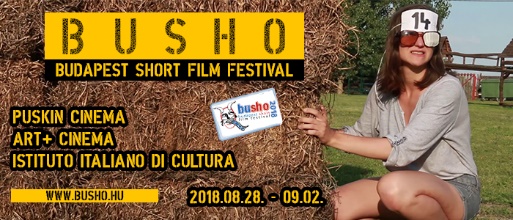 Puskin Cinema / Art+ Cinema / Istituto Italiano Di CulturaFiction, animation and experimental shorts from the worldStudent Jury and International Jury: 3 main prize / 7 category awards2 Special Prizes of the Media Council for the best Hungarians!European Film Academy Short Matters Tour only on BuSho in Hungary, Partner festivals, workshop presentations, concerts…It kicks off with a Danish short and ends with an Australian piece, that is the competition program of the 14th BuSho Festival, held in numerous venues int he capital and the countryside, during the last week of August. The refreshed 5-member pre-jury selected 64 shorts into the program, 43 fictions, 16 animations and 5 experimental ones. The screeinings will be business as usual, 15 sections each length of 1 hour, within 3 days, representing 24 countries. Again the nations with high audiovisual capacity represent the most shorts, such as Germany with 110, Spain with 100, and France, USA, Hungary with each around 75 entries. But fortunately the national diversity remains, because we also have films from Kosovo, Sweden, Uruguay, Canada, Iran or Iceland for instance. In each sections there will be at least one Hungarian movie, one animation and/or experimental.The host nation represent returning filmmakers in the program, like Robert Odegnál, Hajni Kis, also the Academy award winner Kristóf Deák. In fact, previous BuSho awardees made itt o the competition again, like Barnabás Tóth, Péter Vácz and István Kovács. The selectors have made their comments after finalising the line up, we quote the new member’s Zsófia Ördög editor opinion: „The returning topics and fmulas give us a thorough picture of our present both in society and private level. Basically their courage, genuinity or artistic language made some of them to be my favourite, and I tried to pick those, that can be the same for a wider public as well.”The main venue for the opening and award ceremony and all the screenings in between will be again the Puskin Cinema, the repeats at Art+Cinema, and panorama screenings at Italian Institute every evening. Beside the Italian shows, there will also be Portuguese, Turkish, Armenian and Estonian presentations as well as that of The Visegrad Fund. Israel70, a selection will also be showcased at Puskin Cinema. The Hungarian Panorama screening will be on Saturday, when all the entered home shorts will be on show that did not make it to the competition. This includes shows from partner festivals, workshops and a Visegrad coproduction. Public jury consultations at the end of each day from 8pm at Trafik Klub, which also hosts the concerts from 10pm. Beside the accredited directors from Europe, we have requests from overseas too, making it a real international jamboree in Budapest, and our one remaining non capital venue, Sopron. More details and detailed program to be coming up few days prior to the event. The 14th BuSho Short Film Festival will be held during the last week of August. The Festival was certified as highly ranked art festival by EFA last year. Beside the competition program, there will be numerous side programs, panorama screenings. festival presentations and concerts on the menu.One of the biggest, yet quite pleasuring tasks of the festival’s staff is to make the selection of the competition program out of almost a thousand entries.This year the pre-jury line up was: Anna Ida Orosz – animator, Boróka Vajda – filmmaker, László Rimóczi – screenplay writer and Zsófia Ördög - editor. The selection made by them forms a 64 pieces competition program, these shorts will run for the awards made by Solide Art. For many years now with the aid of filming edcational experts, the Student jury board is delegated from 4 different schools. This year they are Máté Holdosi (Metropolitan), Zénó Mira (MOME), Dorka Vermes (ELTE) and Orsolya Richolm (SZFE). The main jury board will be formed by Rita Capucho, filming expert of Portugal, Arya Su Altioklar, director of Kisakes Festival of Turkey, Matteo Pianezzi, actor, director, artist from Sardine. The Hungarian member of the jury this year is Isti Madarász, screenplay writer, director, and of course our all time jury member for the 14th consecutive year is Wolfgang Leis, the coordinator of the juries. They should decide about the 3 main and 7 category awards, as well as the two times 500.000.- HUF special awards, offered by NMHH Hungarian Media Board, which awards the best Hungarian animation and fiction shorts. A weekly pass with shooting permission for a mini crew for the Sziget Festival 2019 will also be handed out, offered by Sziget Kft. Our main venue again is Puskin Cinema, whilst the replays take place at Art + Cinema each evening. Side program sin Italian Institute, and screeings out of the capital in Bugócsiga, Sopron. The side programs also a hommagé to some anniversaries, such as the 70th of the establishment of Israel state, and a collection from Estonia for their centenary. Other collections from Portugal, Italy, Turkey and Armenia will also be put on screen. The open jury consultations at Trafik Club qualifies for the peak of the day, after which concerts will be held at the same spot every night. Right after the opening ceremony, Dr Peller Jazz band takes the stage, and by the name of it, not too hard to tell what they try to astonish the crowd with. On Thursday, a completely different style will be on, Audiostage is a tribute band to Audioslave, and finally the closing music input will be added by Scott Lemon band from Tata, who plays an improvisative rock music. So they claim.We’d like to thank to our sponsors for their contribution, to make 14th BuSho happen again. After a few years of pause, our main sponsor The Visegrád Fund returned, who also offered a special prize for a short made by one the fund nations. Also contributed: Hungarian National Film Fund, Hungarian Art Academy, National Cultural Fund, Ministry of Foreign Affairs, National Cooperation Fund, Pensum, Biogroup Kft., Austrian Cultural Forum, Italian Institute, Embassy of Israel, Camous Institute aka Portugal Institute. The welcome packs made by our cooperative partner Budapest festival and Tourist Centre, awards made by Solide Art Studio with the aid of NMHH Hungarian Media Board, Sziget Kft., Búgócsiga of Sopron. Our media partners are still Filmvilág, Filmtekercs, Filmhu, Fotovideo magazine and Klub Radio.Everyone welcome at 7pm on Tuesday, 28-August at Puskin Cinema for the grand opening ceremony, followed by the screening of last year’s winners. The closing and award ceremony starts also at 7pm on Saturday, 2-September at the same place, where all this year’s award winner shorts can be watched.Press, Illustrations and references: https://busho.hu/hu/sajto/sajtoanyagok Tickets: https://busho.hu/hu/jegyek/busho-jegyek-2018 Competition program: https://busho.hu/hu/program/competition/2018 Hungarian Panorama: https://busho.hu/hu/program/hungarian/2018 International panorama: https://busho.hu/hu/program/informational/2018Side programs: https://busho.hu/hu/program/kiseroprogramok/busho-kiseroprogramok-2018 Received online entries: https://busho.hu/hu/core/index/entriesOrganazier --- Gombolyag Foundation: http://www.gombolyag.com